AI GENITORI DELL'ALUNNO/A__________________________OGGETTO: COMUNICAZIONE DEBITO FORMATIVO I QUADRIMESTREALUNNO/A_______________________________________________________________CLASSE ___________________  ISTITUTO/LICEO__________________________________________INSUFFICIENZA  nella/e seguente/i disciplina/e :         Per accettazione   (Il genitore)                                                                                                         Il Coordinatore di classe Prof._____________________________                                                                                           ______________________________                                                                                                                               Il calendario dei corsi di recupero extracurricolari sarà comunicato alle famiglie tramite il registro elettronico. Gli studenti hanno l'obbligo di sottoporsi alle verifiche programmate dal consiglio di classe che  ne comunicherà l'esito.***************************************************************************************************************************Il/La sottoscritto/a __________________________________________________________________ genitore esercente la patria potestà dell'alunno/a _________________________________________________frequentante la classe ________ sez. ____ di codesto istitutoDICHIARAdi voler provvedere autonomamente al recupero delle insufficienze segnalate nelle seguenti discipline:________________________________________________________________________________________________________________________________________________________________________________________________________________________________________________Data	                                                    Firma del genitore___________________________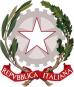 ISTITUTO OMNICOMPRENSIVO DEI MONTI DAUNIScuola Infanzia, Primaria e Secondaria di I GradoBOVINO - CASTELLUCCIO DEI SAURI -PANNI Istituto Istruzione Superiore di II GradoACCADIA – BOVINO – DELICETO - Via dei Mille n. 10  –  71023   BOVINO (FG) - C.F. 80031240718  -  C.M. FGIC81600Nwww.istitutocomprensivobovino.edu.it   e-mail: fgic81600n@istruzione.it   fgic81600n@pec.istruzione.itUff. Amm.  tel. 0881/912067 www.istitutocomprensivobovino.edu.it   e-mail: fgic81600n@istruzione.it   fgic81600n@pec.istruzione.itUff. Amm.  tel. 0881/912067 Allegato A    DISCIPLINAMODALITA’ DI RECUPERODISCIPLINAMODALITA’ DI RECUPEROCorso di recupero extracurricolareCorso di recupero in itinereSportello didatticoStudio individualeCorso di recupero extracurricolareCorso di recupero in itinereSportello didatticoStudio individualeCorso di recupero extracurricolareCorso di recupero in itinereSportello didatticoStudio individualeCorso di recupero extracurricolareCorso di recupero in itinereSportello didatticoStudio individualeCorso di recupero extracurricolareCorso di recupero in itinereSportello didatticoStudio individualeCorso di recupero extracurricolareCorso di recupero in itinereSportello didatticoStudio individualeCorso di recupero extracurricolareCorso di recupero in itinereSportello didatticoStudio individualeCorso di recupero extracurricolareCorso di recupero in itinereSportello didatticoStudio individualeCorso di recupero extracurricolareCorso di recupero in itinereSportello didatticoStudio individualeCorso di recupero extracurricolareCorso di recupero in itinereSportello didatticoStudio individuale